Открытое акционерное общество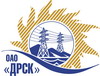 «Дальневосточная распределительная сетевая  компания»ПРОТОКОЛпроцедуры вскрытия конвертов с заявками участников ПРЕДМЕТ ЗАКУПКИ: открытый запрос предложений на право заключения Договора на выполнение работ (закупка 1622): «Реконструкция ВЛ-10/0,4кВ пгт. Серышево (замена ТП, деревянных опор на ж/б, голого провода на СИП)»Планируемая стоимость: 9 560 000,00 рублей без НДС.Дата и время процедуры вскрытия конвертов:  05.08.2013 г. 16:00 местного времени№ и дата протокола вскрытия конвертов:  425-УТПиР/В от 05.08.2013Основание для проведения закупки (ГКПЗ и/или реквизиты решения ЦЗК):   ГКПЗИнформация о результатах вскрытия конвертов:В адрес Организатора закупки поступило 7 (семь) заявок на участие в закупке в запечатанных конвертах.Представители Участников закупки, не пожелали присутствовать на  процедуре вскрытия конвертов с заявками.Дата и время начала процедуры вскрытия конвертов с заявками на участие в закупке: 16:00 часов местного времени 05.08.2013 г Место проведения процедуры вскрытия конвертов с заявками на участие в закупке: 675 000, г. Благовещенск, ул. Шевченко 28, каб. 203.В конвертах обнаружены заявки следующих Участников закупки:РЕШИЛИ:Утвердить протокол вскрытия конвертов с заявками участниковТехнический секретарь		________________________	   К.В. Курганов05.08.2013г. Благовещенск425-УТПиР/В№п/пНаименование Участника закупки и его адрес Предмет и общая цена заявки на участие в закупкеПримечанияООО «Системы и Сети» 675000 г. Благовещенск, ул. Шевченко 69 195 592,84 без учета НДС(10 850 799,55 с учетом НДС)ООО «Дальэлектромонтаж» 676450, г. Свободный, ул. Шатковская 1269 110 169,49 без учета НДС(10 750 000,00 с учетом НДС)ООО «Амур-ЭП» 680032 г. Хабаровск-32, пр-т 60 Лет Октября 128а9 524 382,009 без учета НДС(11 238 770,76 с учетом НДС)ООО «АмурСельЭнергоСетьСтрой»  675014 г. Благовещенск, ул. 50 Лет Октября 2288 997 892,37 без учета НДС(10 617 513,00 с учетом НДС)ОАО «Дальтехэнерго» 690091 г. Владивосток, ул. Уборевича д. 10 стр. 98 717 000,00 без учета НДС(10 286 060,00 с учетом НДС)ООО «Элмонт»  675000 г. Благовещенск, ул. Нагорная 199 545 849,00 без учета НДС(11 264 101,82 с учетом НДС)ООО ФСК «Энергосоюз» 675000 г. Благовещенск, ул. Нагорная 20/28 705 717,00 без учета НДС(10 272 746,06 с учетом НДС)Ответственный секретарь________________________Т.В. Челышева